Паспорт дополнительной общеобразовательной общеразвивающей программы «Говорю правильно»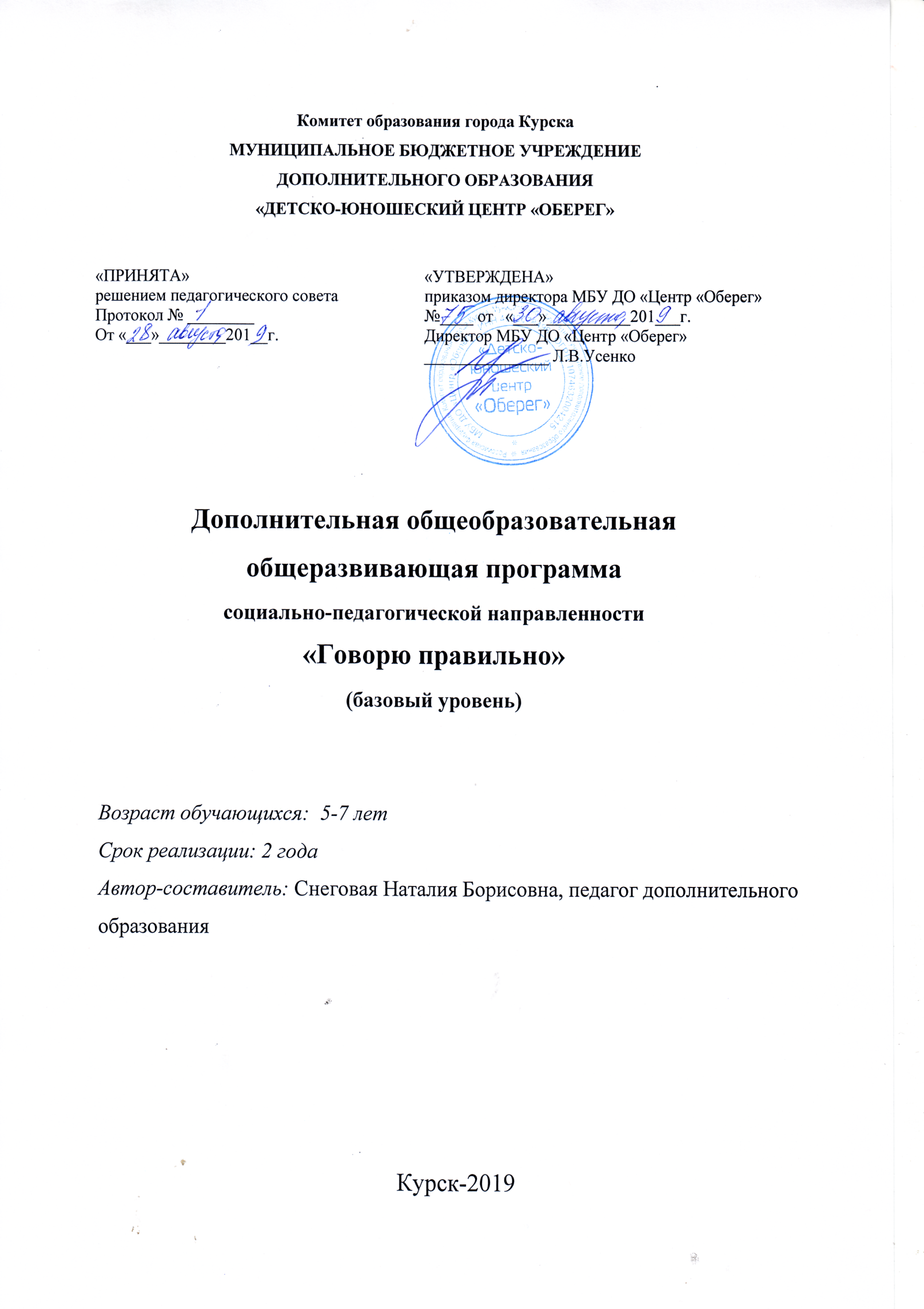 Пояснительная запискаВажное место в работе с детьми принадлежит развитию речи, что и нацеливает на то, чтобы научить детей осмысленно говорить, дать первоначальное понятие о языке, литературе, обогатить речь, внимание и интерес к речи, привить любовь к чтению, книге. Научить детей читать, подготовить их без страха идти в школу, при дальнейшем обучении помочь не разочароваться в школьной жизни - является одной из задач подготовки к школе.Ребенок начинает пользоваться родным языком с раннего детства, но не осознает тех способов, с помощью которых осуществляется его речь. С начала обучения грамоте он приступает к анализу своей речи и узнает, что она состоит из отдельных слов, слова — из слогов, слоги — из звуков, звуки обозначаются буквами. С психологической точки зрения начальный период обучения грамоте — формирование у ребенка нового отношения к речи. Предметом познания становится сама речь, ее внешняя звуковая сторона. Поэтому в период обучения грамоте большое место отводится развитию фонематического слуха, умению различать в речевом потоке отдельные слова, звуки в слове.Уровень речевого развития, на который выходит ребёнок в старшем дошкольном возрасте, вплотную подводит его к серьёзному этапу – овладению письменными формами речи (чтением и письмом). Поэтому старший дошкольный возраст – это период серьёзной подготовки детей к обучению в школе.Важной особенностью психического развития детей дошкольного возраста является повышенная чувствительность, во-первых, к усвоению нравственных норм и правил поведения и, во-вторых, готовность детей к овладению целями и способами систематического обучения. Можно сказать, что в этот период у ребенка возникает состояние, которое можно назвать обучаемостью. Чувствительность этого периода и высокая обучаемость проявляются и в процессе подготовки к освоению грамотой. Если педагоги и родители упустят этот момент, запоздают, то в дальнейшем ее освоение может проходить с большими трудностями. Необходимо вовремя удовлетворить познавательный интерес ребенка и направить его желание и волю на овладение важными для школьного обучения умениями. Психологами доказано, что дети шести лет проявляют особый интерес к чтению и успешно им овладевают. Наблюдения показывают, что у детей появляется потребность самим не только рассматривать картинки, но и читать - это возраст познавательных интересов.Программа «Говорю правильно» имеет социально-педагогическую направленность.Программа дополнительного образования «Говорю правильно» разработана в соответствии с нормативными документами: Конституция Российской Федерации от 21.07.2014г. №11-ФКЗЗакон Российской Федерации «Об образовании в Российской Федерации» от 29.12.2012г №273-ФЗ;Конвенция о правах ребенка от 13.06.1090 г. №1559-1;Концепция Федеральной целевой программы развития образования на 2016-2020 гг.;Концепция развития дополнительного образования детей на 2015-2020 годы, утвержденная распоряжением Правительства Российской Федерации от 4 сентября 2014 года N 1726-р;Выступление Президента РФ с ежегодным Посланием Федеральному Собранию 2019 г., Москва, Кремль;Концепция духовно-нравственного развития и воспитания личности гражданина России, разработана в соответствии с  Конституцией Российской Федерации,  Законом Российской Федерации «Об образовании», на основе ежегодных посланий Президента России Федеральному собранию Российской Федерации.СанПиН 2.4.4.3172-14 «Санитарно-эпидемиологические требования к устройству, содержанию и организации режима работы образовательных организаций дополнительного образования детей»; Утверждены постановлением Главного государственного санитарного врача Российской Федерации А.Ю. Поповой от 4 июля 2014 г. № 41Устав МБУ ДО «Центр «Оберег», утвержден приказом №789 от 26 декабря 2016 года.Положение о дополнительной общеобразовательной общеразвивающей программе.Программа разработана на основе программ: Программа логопедической работы по преодолению фонетико-фонематического недоразвития речи у детей. Авторы: Т. Б. Филичева, Г. В. Чиркина;Программа логопедической работы по преодолению общего недоразвития речи у детей. Авторы: Т.Б. Филичева, Г.В. Чиркина, Т.В. Туманова; а также разработки отечественных ученых в области общей и специальной педагогики и психологии.Педагогическая целесообразность данной образовательной программы обусловлена тем, что она способствует коррекции звукопроизношения, закреплению правильного произношения звуков, развитию фонематических процессов, артикуляционной и мелкой моторики, слухового внимания, слухоречевой памяти, словесно-логического мышления, звукового анализа и синтеза, развитию лексико-грамматической стороны и связной речи. Коррекционно-развивающая логопедическая работа с детьми дошкольного возраста обеспечит своевременное и полноценное личностное развитие ребенка и предупредит возможные трудности в усвоении программы общеобразовательной школы.АктуальностьВ настоящее время проблема подготовки детей к овладению грамотой является особо актуальной. Созданием дополнительной общеобразовательной программы послужил социальный запрос родителей. Интеллектуальная готовность ребенка (наряду с эмоциональной психологической готовностью) является приоритетной для успешного обучения в школе, успешного взаимодействия со сверстниками и взрослыми. Как отмечается в специальной литературе, в последнее десятилетие растет число детей с отклонениями в развитии, в том числе и речевом. Речь ребенка в целом понятна и не вызывает у него трудностей в общении в дошкольном возрасте, пока к ней не предъявляются особые требования. Небольшие отклонения не беспокоят родителей. Но дело резко меняется с началом школьного обучения. Уже на первых порах обучения чтению и письму такие дети испытывают значительные затруднения, пишут с ошибками, и как результат - плохие оценки, негативное отношение к школе, отклонение в поведении, повышенная утомляемость и невроз.Вторая причина актуальности этой проблемы - возросшие требования школ, а особенно гимназий и лицеев, к будущим первоклассникам. Одно из требований – готовность к овладению грамотой, которая включает в себя овладение ребенком звукобуквенным, звуко-слоговым и лексико-синтаксическим анализом и синтезом до поступления в школу.Актуальность программы обусловлена поиском путей совершенствования процесса подготовки к обучению грамоте детей старшего дошкольного возраста, с учетом тенденций развития всей системы образования, современной научной и научно-методической литературы, предполагающей единство содержания и методов подготовки детей к обучению чтению и письму и непосредственного обучения грамоте.Научная обоснованностьПеред дошкольником откроются двери школы, он вступит в «Эру восхождения к социальной зрелости» (А. В. Петровский). Если ребенок, ушедший в школу, в первом классе не справляется с заданием по разделу обучение грамоте, не осознает, что звук произносится, а буква пишется, слова состоят из слогов, из слов можно составить предложения и т.д., то естественно у него возникают трудности в обучении. Ребенок уже не хочет учиться в школе.Следуя рекомендациям Л.С. Выготского – обучение грамоте нужно начинать в период становления психических функций дошкольника. Наиболее эффективным для использования богатых возможностей ребенка в освоении грамоты является возраст 5-7 лет, так называемый период «языковой одарённости» особой восприимчивости дошкольника к речи. Необходимо вовремя удовлетворять познавательный интерес ребенка и направлять его желание и волю на овладение важными для школьного обучения умениями: проводить анализ, синтез, сравнение, обобщение, мыслить логически. По утверждению Л.А. Венгера, С.В. Мухиной: «...дети пятилетнего возраста наиболее восприимчивы к обучению грамоте», поскольку их отличает острота и свежесть восприятия, любознательность и яркость воображения. Однако память и внимание малышей весьма неустойчивы, а поэтому необходимо многократно возвращаться к уже знакомому, чтобы  знания стали прочными. В программе учитывается традиционный подход в решении вопросов о речевых нарушениях, заложенный основоположниками отечественной логопедии и представленный в учебниках и пособиях: Н.А.Власовой, Р.Е.Левиной, Е.Ф.Рау и Ф.А.Рау, М.Е.Хватцева, Л.П.Успенской и М.Б.Успенского, Л.С.Волковой, С.Н.Шаховской, Т.А.Ткаченко, Г.А.Каше, Т.Б.Филичевой.Большой вклад в разработку методики подготовки детей к освоению грамоты внесли Е.И. Тихеева, Ф.А. Сохин, В.Г. Горецкий (звуко-слоговый метод), Г.М. Тумакова (звуковая сторона слова), А.И. Максаков, Н.П. Иванова и др. Как показывают исследования речевой деятельности детей с отклонениями в развитии (Р. Е. Левина, Г. А. Каше, Л. Ф. Спирова, Т. Б. Филичева, М. Ф. Фомичева, Г. В. Чиркина, С. Н. Шаховская и др.), практический опыт логопедической работы, обучение детей по коррекционно- развивающим программам позволяет не только полностью устранить речевые нарушения, но и сформировать устно- речевую базу для овладения элементами письма и чтения еще в дошкольный период. Рассматривая речевое развитие как один из важных факторов необходимо подчеркнуть, что обучение элементам грамоты с детьми старшего дошкольного возраста является условием успешной адаптации к обучению в школе. В данной программе представлена система поэтапного формирования фонематической стороны речи у детей старшего дошкольного возраста. В ее основу положены такие дидактические принципы,  как переход от простого к сложному, системность и концентричность при изучении материала, который подобран с учетом актуальности той или иной темы для детей старшего дошкольного возраста, а также с учетом ведущей деятельности дошкольника - игры. Дефекты речевой функции приводят к нарушенному или задержанному развитию высших психических функций, что отражается как на продуктивности мыслительных операций, так и на темпе развития познавательной деятельности. Кроме того, речевой дефект накладывает определенный отпечаток на формирование личности ребенка, затрудняет его общение со взрослыми и сверстниками.Устранение речевых дефектов у детей дошкольного возраста является одним из основных и неотъемлемых условий их успешной социализации, обеспечения их полноценного участия в жизни общества, эффективной самореализации в различных видах профессиональной и социальной деятельности.Данная программа нацелена на преодоление и предупреждение нарушений развития речи, таких как:изолированный фонетический дефект (ФД);фонетическое нарушение речи (ФНР);фонетико-фонематическое нарушение речи (ФФН);не резко выраженное общее недоразвитие речи (ОНР IV уровня);общее недоразвитие речи(ОНР II - III уровня).Программа «Говорю правильно» составлена с учетом уровня развития и структуры нарушений речи каждого ребенка. Построена в форме групповых занятий, что дает возможность варьировать их структуру и содержание, выбирать наиболее адекватные приемы работы, дозировать материал с учетом особенностей и потребностей речевого развития каждого ребенка.Цель: способствовать развитию правильной речи как полноценного средства общения, необходимого для общего развития ребенка: формирование полноценной фонетической и лексико-грамматической системы языка, развитие фонематического восприятия и навыков первоначального звукового анализа и синтеза  у детей с нарушениями речи (ФНР, ФФНР и ОНР).Для достижения данной цели формируются следующие задачи:Обучающие:Формирование умений принимать учебную задачу и решать ее самостоятельно.Формирование навыков самоконтроля и самооценки выполненной работы.Формирование готовности к обучению в школе.Формирование правильного произношения звуков.Профилактика и коррекция недостатков речевого развития.Профилактика нарушений устной и письменной речи.Формирование мотивации достижений, мотивации общения.Развивающие:Развитие артикуляционного аппарата.Развитие фонематического восприятия.Развитие слухового внимания, слухоречевой памяти, мыслительных операций.Развитие умения проводить звуковой анализ и синтез.Обогащение и активизация лексико-грамматических средств речи.Развитие и совершенствование связной речи.Развитие рефлексии, формирование адекватной самооценки.Развитие мелкой моторики  и зрительно-двигательной координации.Развитие  произвольности психических процессов.Развитие образного и вариативного мышления, воображения, творческих способностей.Воспитывающие:Воспитание внимания, усидчивости.Воспитание   познавательной   активности,   самостоятельности, ответственности,  инициативы, самоконтроля.Воспитание культуры общения.Планируемые результаты освоения программыВ ходе освоения содержания программы «Говорю правильно» предполагается обеспечение условий для достижения обучающимися следующих личностных,  метапредметных  и предметных результатов.Познавательные УУД: знаково-символическое моделирование и преобразование объектов; анализ объектов с целью выделения признаков (существенных, несущественных); синтез как составление целого из частей, в том числе с самостоятельным достраиванием, выполнением недостающих элементов; сравнение и сопоставление; выделение общего и различного; осуществление классификации; установление аналогии; самостоятельный выбор способов задач в зависимости от конкретных условий; осознанное и произвольное построение речевого высказывания в устной форме.Регулятивные УУД: осуществление действия по образцу и заданному правилу; сохранение заданной цели; умение видеть указанную ошибку и исправлять ее по указанию взрослого; осуществление контроля своей деятельности по результату; умение адекватно понимать оценку взрослого и сверстника.Коммуникативные УУД: овладение определенными вербальными и невербальными средствами общения; эмоционально-позитивное отношение к процессу сотрудничества с взрослыми и сверстниками; ориентация на партнера по общению; умение слушать собеседника; задавать вопросы.Личностные УУД: мотивационные и коммуникативные, формирование Я - концепции и самооценки при подготовке к обучению в школе, положительное отношение к школьному обучению.Предметные результаты   1 года обучения  По окончании обучающийся должен знать:выполнение    артикуляционной,    дыхательной,    пальчиковой гимнастик;модели артикуляции звуков;схемы проведения звукового анализа и синтеза слов;единственное и множественное число существительных;уменьшительно-ласкательные суффиксы;единственное и множественное число глаголов;мужской и женский род глаголов прошедшего времени;префиксальные изменения глагольных форм;глаголы совершенного и несовершенного вида;словоизменение прилагательных;предложно-падежные конструкции;грамматические признаки слов в словосочетаниях.Обучающийся должен уметь:проводить слухопроизносительную дифференциацию отдельных звуков, звуковых рядов и слов, отличающихся парами фонем;согласовывать прилагательные с существительными в роде, числе и падеже;согласовывать числительные с существительными;правильно употреблять числа и рода глаголов;использовать предложные и беспредложные падежные формы существительных;понимать инструкции различной сложности;понимать простые тексты;составлять рассказы по сюжетным картинкам, по заданной теме;пересказать текст.Обучающийся получит возможность научиться:устанавливать речевые контакты с взрослыми и детьми (обращаться по имени, по имени и отчеству, вежливо выражать просьбу, извиняться, благодарить за услугу, говорить спокойным дружелюбным тоном);различать гласные и согласные звуки и соотносить их с буквами;различать малые фольклорные жанры (загадки, скороговорки, чистоговорки, колыбельные песенки, потешки);по описанию, главным отличительным чертам угадывать  любой из знакомых предметов;самостоятельно выделять важные составляющие в предмете или явлении;различать многих животных и птиц, их детенышей;назвать отличительные особенности диких и домашних животных, зимующих птиц и перелетных;различать деревья и кустарники, их названия, находить и показывать их на прогулке;знать и называет по порядку времена суток, дни недели, названия месяцев и времена года;использовать слова всех частей речи, строить сложные синтаксические конструкции, используя однородные члены, сложные предложения, владеть синонимами, антонимами, образовывать уменьшительно-ласкательные слова, заменять  повторяющиеся слова местоимениями;регулировать силу голоса, интонацию, эмоциональную выразительность своей речи;собирать мелкие предметы по одному;по клеточкам дорисовывать недостающую половину симметричного рисунка.Отличительные особенности Отличительной особенностью программы является система упражнений, которые способствуют закреплению произношения звуков, коррекции речевых недостатков, обогащению словарного запаса, подготовке к овладению грамотой.Использование предлагаемого в программе материала способствует развитию у детей познавательной активности, самостоятельности, мотивации общения.В программе «Говорю правильно» предложены различные игры, упражнения, задания на формирование звуковой культуры речи, фонематического восприятия, звукового анализа и синтеза речи. А также материалы по развитию правильной артикуляции, по формированию лексико-грамматических средств языка.Программа дает возможность заниматься детям различных категорий и групп: детям-инвалидам и детям  с ОВЗ.Основные принципы работы педагога:•	учет индивидуальных особенностей и возможностей ребят;•	уважение к ребенку, к процессу и результатам его деятельности в сочетании с разумной требовательностью;•	комплексный подход при разработке занятий;•	систематичность и последовательность занятий;•	вариативность содержания и форм проведения занятий;•	наглядность.•	достоверность; •	взаимосвязь с окружающим миром;•	использование произведений искусства; •	разнообразие игровых и творческих заданий; •	многообразие видов художественно-творческой деятельности (игровая,  музыкальная, художественно-речевая, театрализованная).Разработанные в данной программе учебно-тематические планы занятий способствуют формированию всех компонентов языковой системы (фонетики, фонематики, лексики, грамматики, связной речи).Подбор речевого и наглядного материала для занятий по данной программе ведется с учетом уровня развития и структуры нарушений речи каждого ребенка.На занятиях используются различные графические схемы, помогающие выстраивать фразы. Вначале логопедом составляется схема высказывания, потом дети сами из предложенных графических символов строят самостоятельные высказывания, а в дальнейшем короткие рассказы. Подобный игровой прием также используется в дидактических играх.Помимо выше перечисленного осуществляется словарная работа: обогащение и активизация словаря детей существительными, глаголами, прилагательными, числительными.В программе «Говорю правильно» учитываются критерии, которые положительно влияют на развитие речи воспитанников:правильная, хорошо интонированная речь педагога;доступность, четкость, ясность изложения предлагаемого в программе материала и эстетичность его оформления;специально организованная педагогом последовательность обмена репликами (когда вопрос, заданный ребенку, содержит подсказку правильного ответа, модель его построения, необходимые для этого лексические единицы в правильной грамматической форме);корректная форма предъявления ребенку замечаний и рекомендаций по исправлению речевых ошибок.Таким образом, систематическое и последовательное использование предлагаемого в данной программе материала обеспечит положительную динамику развития речи, совершенствование лексико-грамматических средств языка, развитие связной речи.Дополнительная общеобразовательная общеразвивающая программа «Говорю правильно» представляет собой систему комплексных занятий на основе современных  методик по  звуковой культуре  речи, подготовке детей к обучению грамоте, письму и чтению дошкольников. 	Направленность образовательной программы: на общее развитие ребенка, на полноценное овладение навыком осознанного чтения, посредством которого создается прочная  основа для успешного изучения русского языка. 	Содержание программы способствует   практической подготовки детей к обучению чтению, письму и ведет работу по совершенствованию устной речи.Занятия по подготовке детей к овладению грамотой носят общеразвивающий характер, способствуют развитию психических процессов, активной мыслительной деятельности, повышению работоспособности, нравственных и эстетических качеств личности ребенка.Срок реализации программы Занятия имеют следующую временную структуру: для детей 5-6 лет – 1 раз в неделю, для детей 6-7 лет - 2	раза	в неделю. Продолжительность групповых занятий для детей 5-6 лет – 25 минут, для детей 6-7 лет -  30  минут.Программа рассчитана на 36 недель. Общее количество занятий в год  – 36 часов (для детей 5-6 лет) и 72 часа (для детей 6-7 лет). Общее количество часов – 108ч. Допускаются к обучению дети с ОВЗ, дети-инвалиды (по результатам диагностики).Условия реализации программыФормой осуществления образовательного процесса является учебная группа, с постоянным составом.    Набор детей в группы по программе «Говорю правильно» свободный, единственным условием является соответствующий возраст воспитанников.     Основание для отчисления – неспособность выполнять программу учебного года (по результатам диагностики) или по заявлению законного представителя (родителя).При  реализации программы важное место отводится специальным методам, применяемым при организации образовательного процесса:§  словесные, наглядные и практические методы;§  репродуктивные, объяснительно-иллюстрированные, проблемные, частично-поисковые и исследовательские;§  методы стимулирования и мотивации обучения (дидактические игры, экскурсии).Программа нацелена на преодоление и предупреждение нарушений развития речи, таких как:изолированный фонетический дефект (ФД);фонетическое нарушение речи (ФНР);фонетико-фонематическое нарушение речи (ФФН);не резко выраженное общее недоразвитие речи (ОНР IV уровня);общее недоразвитие речи (ОНР II - III уровня).Формы организации занятийК формам организации деятельности детей на занятии относятся групповые, индивидуально-групповые, коллективные.Для выполнения поставленных задач программой предусмотрены нетрадиционные формы  занятий:занятие-игра;занятие-путешествие;занятие-исследование;занятие-конкурс;занятие-экскурсия;занятие-соревнование.Форма организации занятийФорма организации занятий – малая группа (по 4-8 детей).Способами определения результативности реализации данной программы являются: диагностика, мониторинг, индивидуальные или фронтальные беседы с детьми, наблюдение поведения и общения детей на занятиях и в свободной деятельности, беседы с родителями.Календарный учебный график.Режим организации занятий по данной дополнительной общеобразовательной программе определяется календарным учебным графиком и соответствует нормам, утвержденным «СанПин к устройству, содержанию и организации режима работы образовательных организаций дополнительного образования детей» № 41 от 04.07.2014 (СанПин 2.4.43172 -14, пункт 8.3, приложение №3).Начало занятий – 1 сентября.  Окончание занятий – 25  мая.Всего учебных недель (продолжительность учебного года) – 36 недель.Количество учебных дней – 36 дней в год.Объём учебных часов – 36/72 часа  в год.Режим работы – 1 раз в неделю по 1 часу или 2 раза в неделю по 1 часу.УЧЕБНО-ТЕМАТИЧЕСКИЙ ПЛАН1 год обучения2 год обучения  СОДЕРЖАНИЕ ИЗУЧАЕМОГО КУРСАПрограмма  разработана для старших дошкольников (5-7 лет) и составлена с учетом реализации межпредметных связей по разделам:1. «Познавательное развитие». Расширяются знание детей о понятии «звук», «слог», «слово», «предложение»; о основных свойствах фонематического (звукового) строения слова; формируются навыки работать с моделями (схемами) слов и предложений, специальными символами для обозначения звуков;2. «Физическое развитие». Используются упражнения на релаксацию, подвижные физминутки, артикуляционные гимнастики, пальчиковые упражнения.3. «Художественно-эстетическое развитие». Использование на занятиях художественного слова, использование малого фольклора (загадок, потешек, закличек), заучивание стихотворений. Умение ориентироваться на листе, на широкой строке. Развитие мелкой моторики рук. Овладение пишущим инструментом и некоторыми графическими умениями. Использование альбомов с практическими заданиями (штриховать, закрашивать, соединять, дорисовывать и т.д.).4. «Социально-коммуникативное развитие». Используются игры с детьми и игровые упражнения с использованием наглядного материала, игрушек. Использование настольных, дидактических игр с буквами, со словами; чтение книжек, отгадывание кроссвордов, схем, решение ребусов.5. «Речевое развитие». Используются стихотворные тексты для эстетического воспитания и развития речи, и для формирования и совершенствования речевого слуха; упражнения выделять интонационно звук в слове, слово в предложении. Формирование мелодики речи, навыков постановки логического ударения, умение управлять темпом и ритмом речи, научить ребенка выделять значимую информацию, точно передавать в речи свои мысли и чувства.Реализация программы позволяет организовать работу по нескольким  направлениям: - подготовка к обучению грамоты, - подготовка к обучению чтению, - подготовка к обучению письму.Подготовка к обучению грамоты. В старшем дошкольном возрасте уровень речевого развития ребенка выводит его на серьезный этап. Ребенок вплотную подходит к овладению письменными формами речи (чтением и письмом). Сложный процесс освоения грамоты распадается на несколько этапов, большая часть из которых приходится на школу. Но чтобы сделать обучение грамоте в школе более успешным, можно часть умений сформировать в дошкольном возрасте.Цель — заложить основы грамоты (первоначальное чтение и подготовка к обучению письму).Общие задачи обучения:знакомить детей с понятиями «звук», «слог», «слово», «предложение»;знакомить дошкольников с основными свойствами фонематического (звукового) строения слова;знакомить детей с моделями (схемами) слов и предложений, специальными символами для обозначения звуков;научить детей называть и подбирать слова, обозначающие названия предметов, действий, признаков предмета;научить детей сравнивать звуки по их качественным характеристикам (гласные, твердые и мягкие согласные, глухие и звонкие согласные), сопоставлять слова по звуковому составу;научить детей слоговому членению слов, выделению слогов из слова, постановке ударения в словах, определению ударного слога;научить различать в предложении слова на слух, определять их количество и последовательность, составлять предложения, в том числе и с заданным количеством слов.Познакомить с печатными буквамиНа занятиях по обучению грамоте следует уделять особое внимание интонационной выразительности речи. Важно научить дошкольника выделять интонационно звук в слове, слово в предложении. Формирование мелодики речи, навыков постановки логического ударения, умение управлять темпом и ритмом речи позволит заложить основы выразительного чтения, научит ребенка выделять значимую информацию, точно передавать в речи свои мысли и чувства.2..Подготовка к обучению чтения    Общие задачи обучения: Звуки речи. Учить вслушиваться в звучание слов; узнавать, различать и выделять из них отдельные звуки; определять их позицию в слове (начало, середина, конец).      Уточнять звучание звуков и их артикуляцию. Учить анализировать особенности произношения и звучания звука (положение губ, языка, зубов, участие голоса, прохождение воздушной струи). Упражнять в умении различать твердые и мягкие согласные. Дифференцировать звуки, близкие в произношении и по звучанию. Учить детей устанавливать последовательность звуков в слове.      Познакомить с существенными опознавательными признаками двух основных групп звуков русского языка — гласных и согласных. Образ буквы. Познакомить с образами букв русского языка (печатный шрифт). Способствовать запоминанию ее целостного образа. Упражнять в умении соотносить букву с соответствующим звуком (звуками). Дифференцировать схожие по изображению буквы.   Первоначальное чтение. Дать практическое представление об основном механизме чтения слогов (с введением согласных звуков и букв), т. е. путем упражнений учить ориентироваться на гласную в слоге при его чтении.      Предложение. Слово.  Дать первоначальное представление о предложении и слове (составление нераспространенных и распространенных предложений; правильное и отчетливое их произнесение; умение слышать отдельные предложения в потоке речи; членение предложений на слова, последовательное выделение слов из предложений; определение количества слов). Дать первоначальные представления о слоге и ударении.Подготовка к обучению письмуПроцесс подготовки дошкольников к обучению письму не должен быть механической тренировкой руки ребенка. Письмо, прежде всего, является умственным процессом, аналитико-синтетической деятельностью. Это должна быть система осознанной, творческой работы каждого ребенка (даже в самых простых заданиях) под руководством и при помощи взрослого.      Предлагаемая система подготовки к обучению письму включает в себя четыре основных направления, которые являются составной частью занятий по основам грамоты и развитию речи. Каждое направление наполнено своими задачами и учебным содержанием. Представим их.      1.Развивать руку. Сформировать правильный захват орудия письма. Правильный захват карандаша подразумевает, что его держат тремя пальцами: большим, указательным и средним (щепоть). При этом карандаш лежит на левой стороне среднего пальца. Большой палец поддерживает карандаш слева, а указательный — сверху. Верхний конец карандаша направлен в плечо. При правильном захвате карандаша указательный палец должен легко подниматься, и карандаш при этом не падает.      Для развития щепоти используются пальчиковые игры (особенно для большого и указательного пальцев рук), упражнения с карандашом («Покрути карандаш двумя (тремя) пальцами»), игровые упражнения типа «Посолим суп» и др.2.Упражнять в правильном распределении мышечной нагрузки руки.      Правильное распределение мышечной нагрузки подразумевает: напряжение (для удержания орудия письма в руке) и чередование силового напряжения и расслабления. Именно такая последовательность смены тонуса мускулатуры рук осуществляется при правильном письме. Формирование правильного распределения мышечной нагрузки руки осуществляется в играх типа «Мозаика», при работе со штампами, в ручном труде (например, работа с иголкой). Причем во всех перечисленных направлениях работы одновременно формируется щепоть руки.      3.Развивать мелкую моторику рук. Систематически развивать мелкую моторику доминирующей руки, сопровождая движения стихами, чистоговорками, рассказами. Активно включать в жизнь детей разнообразные формы работы для развития мелкой моторики рук (работа с карандашом и со штампами, ниткопись и бисерография и т. п.). Пальчиковая гимнастика в данном случае – это самые простые упражнения, основанные на сгибании и разгибании пальцев, сжимании кисти в кулак, постукивании пальцев по поверхности стола. Цель таких упражнений – укрепить мышцы кисти, снять их излишнее напряжение, исключить дрожание руки.В результате выполнения графических упражнений дети учатся: а) свободно регулировать движения по размаху, направленности, степени нажима на карандаш, по ритму; б) ориентироваться на листе бумаги; в) воспроизводить линии различных конфигураций безотрывным движением руки.4.Начать подготовку к технике письма.-Развивать пространственную ориентировку.  В зависимости от возрастных возможностей ребенок учится ориентироваться в пространстве, определять пространственные взаимоотношения относительно себя, относительно другого предмета и относительно человека, стоящего напротив.-Воспитывать чувство ритма в движении и в изображениях на плоскости.       Развитое чувство ритма является одной из предпосылок обучения детей технике письма. Работа начинается с разнообразных упражнений, связанных с отхлопыванием ритмических рисунков (на слух по образцу взрослого; с опорой на схематичный рисунок). Постепенно дети переходят к рисованию элементарных бордюров, в основе которых лежит ритмическое расположение отдельных элементов.-Упражнять в аналитико-синтетической деятельности. Письмо подразумевает умение ребенка проводить анализ и синтез графических образов букв. В старшем дошкольном возрасте ребенок проводит анализ и синтез графических условных изображений предметов, а затем переходит к аналогичной работе с образами букв. -Формировать элементарные графические умения. Проводить упражнения, подготавливающие к написанию элементов школьного шрифта (упражнения типа «Клубочки», «Волны» и др.). Необходимо широко использовать штриховки, обведение контуров предметов. Прописывание на линии группы контурных изображений предметов (сливы, яблоки, желуди и др.) формирует навык соблюдения строки, удержания размера фигуры, тиражирования изображения. Все это будет необходимо в школе при написании букв в тетради. Важно, чтобы каждое графическое упражнение имело свое название «Гирлянда на елку», «Узор из листьев», «Пропеллеры» и т.д. Такое образное соотнесение позволяет детям за линией, контуром видеть предмет, развивает фантазию, творчество, делает сложную кропотливую работу по формированию графических навыков интересной и привлекательной для дошкольника.Учебный план составлен в соответствии с программой Филичевой Т.Б., Чиркиной Г.В. «Подготовка к школе детей с общим недоразвитием речи в условиях специального детского сада. Часть 1,2. Первый (старшая группа), второй год обучения (подготовительная группа)» и на основе рабочей программы педагога. Занятия проводятся с учетом методических рекомендаций Гомзяк О.С. «Говорим правильно в 5-6 лет», Коноваленко В.В., Коноваленко С.В. «Фронтальные логопедические занятия в старшей группе для детей с ОНР», Гомзяк О.С. «Говорим правильно в 6-7 лет».Коррекционную работу с детьми 5-7 лет условно можно разделить на 3 периода.    I период обучения (сентябрь, октябрь, ноябрь)5-6 лет: занятие - по формированию фонетической стороны речи  и по формированию лексико-грамматических категорий языка  -10 занятий 6-7 лет: занятие - по формированию фонетической стороны речи и обучение грамоте – 10 занятий-по формированию лексико-грамматических категорий языка – 10 занятий   Сентябрь-обследование речи детей:5-6 лет- 2 занятия6-7 лет- 4 занятияII период обучения (декабрь, январь, февраль)5-6 лет: занятие - по формированию фонетической стороны речи  и по формированию лексико-грамматических категорий языка– 10 занятий   6-7 лет: занятие - по формированию фонетической стороны речи и обучение грамоте – 11 занятий-по формированию лексико-грамматических категорий языка – 11 занятий Январь- мониторинг :5-6 лет- 1 занятие6-7 лет- 1 занятие III период обучения (март, апрель, май)5-6 лет: занятие - по формированию фонетической стороны речи  и по формированию лексико-грамматических категорий языка  – 12 занятий   6-7 лет: занятие - по формированию фонетической стороны речи и обучение грамоте – 12 занятийпо формированию лексико-грамматических категорий языка  – 12 занятий.Май - мониторинг:5-6 лет- 1 занятие6-7 лет- 1 занятие.Учебно-тематический план работы с детьми 5-6 лет.Учебно-тематический план работы с детьми 6-7 лет.Мониторинг развития речи.Компоненты речевой системы:Звукопроизношение.Лексический строй.Грамматический строй.Связная речь.Артикуляционная моторика.Уровни развития различных сторон речевой деятельностиКарта динамики речевого развития детей Н – начало обученияК- конец полугодияУровни развития различных сторон речевой деятельности: высокий – в, средний – с, низкий – н.Итоговая оценка результатов в % по  уровням развития различных сторон речевой деятельности у детей:Методическое обеспечение В рамках данной программы занятия проходят в игровой, учебно-познавательной, продуктивной форме, что способствует обогащению словарного запаса, активизации интереса к речи, формированию мотивации общения.Таким образом, можно определить, что занятия по данной программе «Говорю правильно» нацелены на устранение речевых недостатков, на формирование навыков владения речью в общении (обмен информацией).Приемы и методы организации.Для успешной организации занятий с детьми по образовательной программе «Говорю правильно» используются:1.      Методы организации и осуществления учебно-познавательной деятельности:•    рассказ или беседа;•    наглядный — демонстрационный материал;•    индуктивный — от частного к общему;•    дедуктивный — от общего к частному;•    аналитический — решение логических задач;•    работа под руководством педагога;•    самостоятельная работа дошкольников.Методы коррекционной логопедической работы:Наглядные:непосредственное наблюдение и его разновидности;опосредованное наблюдение (изобразительная наглядность: рассматривание игрушек и картин, рассказывание по игрушкам
и картинам);Словесные:чтение и рассказывание художественных произведений;- заучивание наизусть стихов, небольших рассказов, скороговорок, чистоговорок и др.;пересказ;обобщающая беседа;рассказывание без опоры на наглядный материал;Практические:дидактические игры и упражнения;игры-драматизации и инсценировки;хороводные игры и элементы логоритмикиСредствами коррекции и развития речи детей с ФФН и ОНР являются:Общение детей со взрослыми (родителями, логопедом и др.);- культурная языковая среда (дома и в детском саду).Обучение родной речи на занятиях (занятия по формированию фонетико-фонематической стороны речи, занятия по обучению грамоте, занятия по развитию ЛГСР и связной речи, чтение художественной литературы).Художественная литература, читаемая помимо занятий (дома и в детском саду).Изобразительное искусство, музыка, театр.2.      Методы контроля и самоконтроля:•    устные;•    письменные;•    индивидуальные;•    фронтальные.3.      Методы стимулирования учебной деятельности:•    дидактические игры;•    занимательные задания;•    математические конкурсы, соревнования;•    поощрение и порицание.Данные методы способствуют выполнению поставленной цели, успешному усвоению программы, активизации познавательной деятельности детей, развивают их самостоятельность. У дошкольников появляется интерес к математике, желание овладеть новыми знаниями, умениями, навыками и применить их на практике.Работая по данной программе, педагог использует следующие формы обучения:1. Занятие — основная форма обучения. Проводится в отдельном кабинете, подготовленном и оснащенном всем необходимым материалом. Продолжительность занятия  25 мин (для детей 5-6 лет), 30 минут (для детей 6-7 лет).2. Дополнительные формы работы (конкурсы, игры, путешествия, соревнования). Дети показывают знания, умения, навыки, которые они получили на занятиях.3. Индивидуальные формы работы.А также педагог использует такие  формы работы как:-экскурсия- наблюдение- беседа- исследовательская деятельность- экспериментальная деятельность- проектная деятельность- практическая деятельность- эколого-природоведческие игры, игры-путешествия- работа с энциклопедической и природоведческой литературойПрименяемые формы работы способствует развитию любознательности, познавательной активности, самостоятельности каждого ребёнка для наиболее полного раскрытия его индивидуальных возрастных способностей в речетворческой деятельности.Деятельность  начинается   в игровой форме, используются упражнения на релаксацию, подвижные физминутки. Для  словотворческого развития даются специальные задания на придумывание игр и упражнений.Насыщая групповое пространство, педагог заботится о том, чтобы обучающиеся могли удовлетворить свои важные жизненные потребности в познании, в движении и в общении. На занятиях используются современное игровое оборудование, которое включает ТСО, наглядный, игровой и демонстрационный материал, обеспечивающий более высокий уровень познавательного развития детей и провоцирующий речевую активность.Педагогами накоплен и систематизирован разнообразный практический материал для организации речевых игр и занятий: пособия для проведения артикуляционных упражнений, комплексы пальчиковых игр, игрушки для развития правильного речевого выдоха, тематические альбомы, игры для обогащения словарного запаса, формирования грамматического строя, связной речи, развития фонематического слуха и мелкой моторики.
Педагог использует следующие виды занятий:1.     Ознакомление с новым материалом.2.     Комбинирование (повторение ранее изученного материала и знакомство с новой темой).3.     Закрепление.4.     Контроль и учет знаний, умений и навыков дошкольников.5.     Особое внимание на занятиях уделяет глубокому, осмысленному пониманию программного материала, взаимосвязи теоретических и практических вопросов, способности ориентироваться в сложной, нестандартной ситуации, умению использовать полученные знания в повседневной жизни.      Возрастные особенности детей требуют использования игровой формы деятельности, в связи с этим в программе предложено большое количество игровых упражнений.     Для того чтобы переключить активность детей (умственную, речевую, двигательную), не выходя из учебной ситуации, на занятиях  проводятся физкультминутки.     Использование тетрадей на печатной основе помогает организовать самопроверку детьми выполненных ими заданий. Навыки самопроверки станут в дальнейшем основой для формирования у них правильной самооценки результатов своих действий. Также формированию навыков самооценки способствует также подведение итогов занятий. В течение 2 – 3 минут внимание детей акцентируется на основных идеях занятия. Здесь же дети могут высказать свое отношение к занятию, к тому, что им понравилось, а что было трудным. Эта обратная связь поможет педагогу впоследствии скорректировать свою работу.При обучении используются следующе технологии: технология развивающего обучения; технология индивидуализации обучения; личностно-ориентированная технология; компетентностного и деятельностного подхода.Основными механизмами оценивания прогнозирования результатов является тестирование (входной и итоговый контроль).Структура коррекционной работы включает в себя:Первичное логопедическое обследование.Направленное коррекционное воздействие с целью оптимизации звукопроизношения.Заключительное логопедическое обследование для определения эффекта коррекционного воздействия.Программа коррекционно-развивающей логопедической работы состоит из  разделов:Учебно-тематический план работы с детьми 5-6 лет.Учебно-тематический план работы с детьми 6-7 лет.Планирование занятий разделено на три периода обучения:сентябрь – ноябрь декабрь – февральмарт – майУчебно-тематические  планы занятий по формированию лексико-грамматических категорий, по развитию фонетической стороны речи, по развитию связной речи с детьми 5 – 7 лет составлены на основе пособий  Гомзяк О.С. "Говорим правильно в 6-7 лет", Гомзяк О.С. "Говорим правильно в 5-6 лет".Систематическое и последовательное использование предлагаемого материала обеспечит исправление у детей речевого дефекта и словесно – логического мышления, мелкой моторики пальцев рук.Структура занятияРазминка, настрой на работу.Овладение новым материалом.Игровой этап, в ходе которого также происходит овладение новым материалом и закрепление предыдущего материала.Закрепление пройденного материала.Завершающий этап.Для организации занятий необходимо:Помещение с индивидуальным местом для воспитанника;Методические материалы;Оборудование: компьютер, колонки, экран, цветной принтер.Раздаточные материалы: салфетки, цветные карандаши, фломастеры, другие материалы, необходимые для решения поставленных задач.  Научно-технические средства:•    дополнительная общеобразовательная общеразвивающая программа «Говорю правильно»;•    учебно-методические пособия (комплект рабочих тетрадей для детей Гомзяк О.С. "Говорим правильно в 5-6 лет", Гомзяк О.С. "Говорим правильно в 6-7 лет"). Материально – техническое оснащениеЗеркало для индивидуальной работы – 8 штук;Разрезная азбука (настенная) – 1 штукаУчебно -методические пособия;Настольные игры, игрушки, лото, мозаика, кубики и др.;-       Магнитная доска – 1 штука;Магнитная азбука – 1 штука;Стол канцелярский – 1 штука;Шкаф для пособий – 1 штука;Стулья – 8 штук;Стул мягкий – 1 штука;Комплект «Парта – стул» - 8 штук;Песочные часы – 1 штука;Наглядный материал для исследования речи воспитанников (альбомы,предметные и сюжетные картинки, серии картинок); - Наборы картинок, картинное лото, предназначенное для работы над речевым материалом на различные группы звуков;Книги – пособия с речевым материалом для закрепления произношения разных звуков;Наглядный материал по развитию речи  (предметные, сюжетные,серийные картинки и т.д.).Таблицы:- таблица  «Азбукоград»;- таблицы на распределение  внимания;- таблицы на переключение внимания (буквы – картинки);- таблицы для упражнений «Слово рассыпалось»;- таблицы на развитие логического мышления, поиск взаимосвязей: «Бабочка», «Верблюд», «Волк», «Найди девятое», «Животные», «Платье», «Птицы», « Хлеб»,- таблицы на словообразование. Карточки:- карточки для чтения (короткие, длинные слова, фразы, предложения, небольшие рассказы);- карточки с изображением предметных картинок;- карточки с ребусами;- карточки слоговые.Дидактические игры:«Слоговое  лото», «Из одного слова – несколько», «Накорми  животных», «Вылечи   предложение», «Подбери нужное слово»,   «Магазин», «Умная машина»,     «Времена года», «Третий лишний», «Узнай сказку»; Иллюстрации:- иллюстрации для дидактических игр  и  формирования различных понятий;-иллюстрации к стихотворению Б.Заходера «Алфавит». Схемы для придумывания слов.Кадровое обеспечениеСогласно Профессиональному стандарту «Педагог дополнительного образования детей и взрослых» по данной программе может работать педагог дополнительного образования с уровнем образования и квалификации, соответствующим обозначениям таблицы пункта 2 Профессионального стандарта (Описание трудовых функций, входящих в профессиональный стандарт), а именно: коды А и В с уровнями квалификации 6.Педагог: Снеговая Наталия БорисовнаОбразование: высшее - КГУ; квалификация – учитель-логопедКвалификационная категория: - перваяСтаж педагогической работы –   4 года.                                             Список литературыЛитература для педагогаАгранович З.Е. «Сборник домашних заданий в помощь логопедам и родителям для преодоления лексико-грамматического недоразвития речи у дошкольников с ОНР» (СПб.: «Детство-пресс», 2001.)Анищенкова Е.С. Речевая гимнастика для развития речи дошкольников. – М., 2008.Волкова Л.С., Шаховская С.Н. Логопедия. – М., 2002.Гомзяк О.С. «Говори правильно в 5-6 лет» Конспекты фронтальных занятий  в подготовительной к школе группе. (М.: Издательство «ГНОМ иД» 2010)Гомзяк О.С. «Говори правильно в 6-7 лет» Конспекты фронтальных занятий в подготовительной к школе группе. (М.: Издательство «ГНОМ иД» 2010)Жукова   Н.С.,   Мастюкова   Е.М.,   Филичева   Т.Б.   Логопедия. Екатеринбург, «АРД ЛТД», 1998Каше Г.А., Коррекционно-логопедическая работа с детьми 5-7 лет (в соответствии с ФГТ)». Блочно-тематическое планирование/ Э.Ф. Курмаева)Ткаченко Т.А. Если дошкольник плохо говорит. – СПб., 1997.Успенская Л.П., Успенский М.Б. Учитесь правильно говорить. – М.,Филичева Т. Б., Чиркина Г. В. «Подготовка к школе детей с общим недоразвитием речи в условиях специального детского сада: В 2 ч. Ч. II. Второй год обучения (подготовительная группа). Пособие для студентов дефектологических факультетов, практических работников специальных учреждений, воспитателей детских садов, родителей.» (М.: Альфа, 1993.)Филичева Т.Б., Туманова Т.В. Формирование звукопроизношения у дошкольников. – М., 1993.Филичева Т.Б., Чиркина Г.В. Устранение общего недоразвития речи у детей дошкольного возраста, М.: Айрис-пресс, 2008. — 224 с.Филичева Т.Б.,ЧиркинаГ.В., ТумановаТ.В. и др. "Программы дошкольных образовательных учреждений компенсирующего вида для детей с нарушениями речи" (М.:просвещение,2008)Худенко Е.Д. Образовательная программа дополнительного профессионального образования по специальности: логопед, учитель – дефектолог. Современные технологии коррекции и развития речи у детей с ограниченными возможностями здоровья I модуль диагностико – теоретический. – М., 2007.Худенко Е.Д. Образовательная программа дополнительного профессионального образования по специальности: логопед, учитель - дефектолог. Современные технологии коррекции и развития речи у детей с ограниченными возможностями здоровья IV модуль. – М., 2007гЛитература для обучающихся и их родителейВолина В. «Праздник букваря», М. «Аст-Пресс», 1995гЗанимательное обучение чтению: комплексные занятия, игровые задания, разрезная азбука для детей 6—7 лет / авт.- сост. Т. Е. Ковригина, Р. Е. Шеремет. - Волгоград: Учитель, 2009Карпенко, М. Т. Сборник загадок. - М.: Просвещение, 1988.Пятак С. В. Читаю слова и предложения: для детей 5-б лет. В 2 ч. / С. В. Пятак; под ред. М. А. Зиганова. - М.: Эксмо, 2010. Солнечные ступеньки «Играем со словами» Занимательные задания для закрепления речи.  М:  Солнечные ступеньки 2016Швайко, Г. С. Игры и игровые упражнения для развития речи. - М.: Просвещение, 1988.7. Гомзяк О.С. "Говорим правильно в 5-6 лет", Гомзяк О.С. "Говорим правильно в 6-7 лет".ПРИЛОЖЕНИЯПриложение 1Дидактические игры для детей первого года обучения (5-6 лет)1 . "Ветер - ветерок"Педагог предлагает встать около стульчиков. На слово "ветер" дети должны поднять руки, сильно ими раскачивать (как качаются деревья от ветра) и громко петь песенку - м-м-м. На слово "ветерок" дети должны присесть, тихонько петь песенку ветерка - ш-ш-ш и слегка раскачивать руками (как качается травка от слабого ветра).2 ."Жуки прилетели".Педагог: "Давайте представим, что за этим окном лес. Там живут жуки. Они летят к нам и жужжат: ж-ж-ж. (Сначала тихо, а затем громче). Устали и сели отдохнуть на листочек - ладошку. Отдохнули и полетели опять в лес.3."Насос".Педагог предлагает сделать круг - мяч. "Вот какой у нас мяч, но он сдулся - ш-ш-ш (педагог и дети подбегают к середине круга). Давайте его надуем большим насосом - с-с-с (дети отходят назад, имитируют надувание мяча насосом, произносят - с-с-с). Мы так сильно накачали, что он лопнул - ш-ш-ш (дети произносят звук "ш", сбегаются в середину круга). Теперь давайте надуем мяч маленьким насосом - сь-сь-сь (дети имитируют работу маленького насоса, произнося звук "сь", делают круг).4. "Будь внимательным".Педагог: "Если я назову большого братца - звук "с", то вы поднимете руки вверх и похлопаете, если назову маленького братца - звук "сь", вы присядете".5. "Скажи, как я".Педагог произносит слово с интонационным выделением одного звука, бросает мяч ребенку. Тот, поймав мяч, повторяет слово так, как воспитатель, и перебрасывает мяч воспитателю6. "Зоопарк".Педагог: "Вот зоопарк. Здесь будут жить разные зверюшки. Они пока у меня в коробочке. В зоопарк можно провести зверюшку только тогда, когда правильно назовешь первый звук ее имени (названия). Дети по очереди подходят, берут зверюшку, называют ее, называют первый звук слова, помещают ее в "зоопарк".7. "Найди пару".Педагог раздает детям по 1-ой предметной картинке, но так, чтобы у двоих детей слова - названия начинались с одного звука (машина - малина, стол - слон).Педагог: "Посмотрите, что нарисовано на вашей картинке, подумайте, с какого звука начинается это слово. Теперь пошли гулять, а по сигналу "Ищи" вы должны найти себе друга, название которого должно начинаться с того же звука, что и ваше слово. Держите картинки так, чтобы их было видно".8. "Назови первый звук".Педагог: "Я назову слово, а тот, кому я брошу мяч, должен назвать первый звук этого слова и перебросить мяч мне".9. "Киоск открыт".Педагог: "Я буду работать киоскером, продавать открытки. Но купить открытку можно только тогда, когда правильно назовешь предмет, который нарисован, и 1 звук слова". (Открытки по выбору воспитателя).10. "Найди братца".I вариант:Педагог дает каждому по 1-ой предметной картинке, вместе с детьми определяет первые звуки названий; на столе выкладываются картинки так, чтобы каждый ребенок мог найти предмет, название которого начинается с братца его звука (названия его предмета)II вариант:"Я буду называть большого братца, а тот, кому я брошу мяч, должен назвать его маленького братца".11."Назови слова".Педагог предлагает назвать слова, которые начинаются со звука"л", а затем "ль".12.”Звук потерялся”1.В зоопарке живёт с . он (слон)Словно дом, огромен он.Уточнить с детьми, какой звук потерялся? (л)2. Нам темно. Мы просим папуНам включить поярче ла . пу. (лампу)Дети называют слово и пропущенный звук, (а)3. Прыгал птенчик по дорожкеИ клевал большие к . ошки. (крошки)Дать детям задание определить, какой звук пропущен.13.”Кто внимательный”1-й вариант:Предложить детям хлопать в ладоши только тогда, когда они в словах услышат заданный звук.2 -й вариант:Определите первый звук в словах: баран, берёза, бабочка, Буратино, берет. Назовите слова, в которых звук « Б », а в которых «Бь »3 -й вариант:Предложить детям найти одинаковый звук в словах: клещи, щавель, щегол, ящик, ящерица, щека.Игры и упражнения .Упражнения на интонационное выделение любого согласного звука: "Скажи так, как я", "Скажи, как кукла"; "Скажи так, чтобы песенку услышала куколка"; "Договори слово" (до... (м), со... (м)); "Спой песенку ветра (жука)"; "Произнеси громко звук молотка"; "Кто сможет сказать так, чтобы мы услышали звук барабана".Упражнения на определение первого звука в слове: "Назови слово так, чтобы мы хорошо услышали первый звук"; "Назови первый звук слова"; "В зоопарк попадет тот, кто правильно назовет первый звук"; "Найди себе пару" (с таким же звуком картинку); "Соберем букет для наших мам" (ребенок должен назвать цветок, назвать первый звук слова и поставить картинку на фланелеграф).Упражнения на различение твердого и мягкого согласных звуков: "Найди братца"; "Угадай, чей это мячик"; "Найди друзей "старшему" и "младшему" братцам"; "Угадай, к кому мы пойдем в гости"; "Произнеси, как звенит большой (маленький) колокольчик"; "Спой песенку большого (маленького) насоса"; "Разложи картинки к синему и зеленому кружочку".Упражнения на различение понятий "звук" и "слово": "Собери в корзинку "вкусные слова""; "Назови, словом игрушки в магазине"; "Скажи, какие звуки услышал в лесу"; "Скажи, на чью песенку похож этот звук".Упражнения на развитие фонематического слуха, речевого внимания: "Какой звук (чья песенка) часто встречается в этих словах, стихотворении"; "Скажите, какие слова похожи в стихотворении"; "Подбери подходящее слово"; "Подскажи словечко"; "Будь внимательным"; "Скажи правильно"; "Покатай в машине только тех животных, в названии которых есть "песенка колокольчика" (звук "з") и другие.Приложение 2Дидактические игры для детей второго года обучения (6-7 лет).1. “Живые звуки”1 вариант:Педагог предлагает поиграть со звуками: "Наташа будет звуком "А", а ты, Саша, звуком "У". Вы будете петь "песенки" у звуков друг за другом. Кому я положу руку на плечо, тот начинает петь песню, когда уберу, он должен перестать петь (воспитатель сначала одному кладет руку на плечо, а потом одновременно убирает руку с плеча первого ребенка и кладет другую руку на плечо другому ребенку).II вариант:После того, как слово будет разобрано у доски и выложено схематично фишками, воспитатель предлагает поиграть со звуками, вызывает детей и называет каждому из них звук: "Надя будет первым звуком в слове "дом" - звуком "д". Иди, Надя, возьми свою фишку. В какой клеточке она стоит? Правильно, в первой. Витя - второй звук в слове "дом" - звук "о". Последним звуком будет Оля. Возьмите, Оля и Витя, свои фишки. А теперь встаньте у доски так, чтобы получилось это слово".III вариант:"Вы - звуки этого слова.... Возьмите фишки, кто каким звуком хочет быть. А теперь подойди ко мне первый звук слова..., третий звук слова..., второй звук слова.... Подумайте, как нужно встать, чтоб получилось это слово".2."Какой звук?" (с карточками - фишками).Педагог показывает синюю фишку - ребенок называет любой согласный звук, если воспитатель показывает красный кружок, дети называют гласный звук. И наоборот.3."Найди братца".Педагог раздает картинки, которые начинаются с твердого согласного звука. На доске они должны найти картинку, начинающуюся такой же, но мягкий согласный звук.4."Назови слова".I вариант:Педагог предлагает найти слова с каким-нибудь звуком, например, "р", и произнести их так, чтобы этот звук был хорошо слышен. За каждое правильно названное слово ребенок получает в награду фишку - игрушку, чтобы потом можно было подсчитать и определить победителя.II вариант:Можно предложить детям называть слова, в которых заданный звук обязательно был бы первый, в середине, последний.5."Угадай-ка".На доске - картинки, на столе - схемы слов. Дети должны соотнести название картинки со схемой слова.6."Отгадай мое слово".Педагог говорит: "Я задумала слово, которое начинается на слог "ма". Попробуйте отгадать мое слово. А отгадка нарисована на картинке. Она лежит у меня на столе. Я вам покажу ее в конце игры". Дети называют разные слова, начинающиеся на слог "ма" (10-12 слов). Заканчивая игру, воспитатель показывает свою картинку.7. "Телеграф".Педагог "Я буду называть слова, а ты должен отстукивать карандашом количество слогов в названном слове - "передать слово по телеграфу".8."Сколько звуков услышал?"Педагог  выразительно проговаривает вперемешку отдельные звуки и слоги (м, ра, у, ус, мы, к...). На 1 звук дети хлопают 1 раз, на слог -2 раза.9."Перекличка".Педагог  называет вперемешку разные звуки - гласные и согласные. Дети, имена которых начинаются с названного звука, встают.10."Построим дом".Педагог  говорит, что он собирается нарисовать дом, и изображает на доске только одну стену. Дети должны назвать части дома, которые нужно дорисовать. Называть можно только те слова, в которых есть звук "р". Дети называют: "Крыша, чердак, рама, крыльцо, труба. Все называемые предметы воспитатель схематически рисует на доске.11 ."Поищи слово".Педагог  говорит, что в русском языке есть слова, которые любят играть в прятки. Это короткие слова, они прячутся в более длинных словах. Для того, чтобы найти короткое слово, нужно длинное разделить на слоги. Например, надо найти слово, которое спряталось в слове "песок". (Дети делят слова на слоги - пе-сок). Какое же слово спряталось? (Сок).Педагог  называет другие слова, в которых второй слог представляет собой самостоятельное слово: рыбак, Борис, пирог, кулак, фасоль, король. Дети отыскивают "спрятавшиеся" в них слова.12. "Диета Карлсона."Цель: научить находить слова на заданную букву и читать их (если трудно - с помощью воспитателя).Пособия: 1) игрушка - Карлсон;2) карточки со словами:М - молоко, масло, мясо, мороженное, морс, мармелад, макароны;К - конфета, клубника, кофе, котлета, кекс, картофель, компот.Ход: Педагог: "Карлсон открыл мне сегодня маленький свой секрет. Оказывается, чтобы себя хорошо чувствовать и не очень толстеть, Карлсон будет сидеть на диете - один день он будет есть продукты, которые начинаются на букву "М", а на следующий день - на букву "К". Так ему посоветовал доктор и также написал продукты, которые ему надо кушать. Но Карлсон ведь не умеет читать. Вот он и прилетел к нам за помощью. Давайте ему поможем найти продукты на букву "М". Кто нашел, тот читает (если трудно, то воспитатель помогает). Диета Карлсона может быть на любую букву.13. “Цепочка слов”. Цель: развивать внимание, учить находить слово на заданную букву.Пособия: 1) карточки со словами: нос, слон, носорог, гуси, индюк, корова, апельсин, нора, арбуз, зуб, барсук, крот, трон;2) игрушка "Петрушка".Организация: на столе разложены карточки вперемешку. Дети стоят вокруг стола.Ход: игра проводится в двух вариантах:1. Педагог: "Сегодня с вами поиграет Петрушка. Он еще не умеет читать слова, но знает отдельные буквы. Сейчас Петрушка поднимет карточку со словом, а вы должны найти слово, начинающееся с последней буквы. Кто первый найдет - получит карточку. Посмотрим, кто у нас самый внимательный и сообразительный. Например, Петрушка поднимает слово "барсук", оно кончается на букву "К". Вы должны найти слово, начинающееся с этой буквы (крот).2.(В младших и средних группах) - дети находят слова не на скорость, а по очереди (как стоят).В этой игре чтение идет с помощью воспитателя, дети самостоятельно фиксируют первую и последнюю буквы.14."Найди слова, начинающиеся со слога..."Цель: учить детей находить нужные слова на заданный слог, читать слово вместе с воспитателем.Пособия: карточки со словами, начинающимися с разных слогов.СА - санки, салазки, салака, самолет, сапожник, сачок, сало, сапожок;МА - Марина, Маша, малина, машина, масло, марка, Мальвина;ЛИ - лиса, липа, Лида, ливень, лимонад, лимон, линия;БУ - булавка, бутон, букет, бутылка, бумага, бусы, букашка, БуратиноОрганизация: на столе разложены две карточки. За один раз брать не более трехслогов и по 3 - 4 слова на каждый слог (например, РУ, МА, ЛИ - по 3 -4 слова).Задание: кто больше слов найдет на слог МА? И т.д. Дети сидят около стола.15. "Кто же это был?"Цель: учить детей находить слова, в которых есть названная буква, и читать слова с помощью воспитателя.Пособия: 1) картинки с изображением утки и курицы;2)карточка со словами: утка, петрушка, гусыня, голуби, петух, сорока, скворцы, рябина, калина, травка, клюква, колоски.Ход и организация: Воспитатель и дети сидят за столом. На столе разложены карточки. Картинки (утка и курица) в руках у воспитателя.Педагог: "Жили - были утка и курица. Вот они,  какие были, посмотрите. А звали их так: кличка утки начиналась на букву У.  Найдите это слово (читаем вместе). А кличка курицы начиналась на букву П. Найдите это слово. Давайте прочитаем, как ее звали? - Пеструшка.Она приглашала тех птиц, в названии которых слышался звук У. Что это были за птицы? Кто догадался? (Гусыня, голуби, петух). А Пеструшка приглашала тех, в названиях которых есть буквы С, Р. Посмотрите, кто к ней приходил? (Сорока, скворцы). Лакомствами угощали гостей, в названиях их были буквы А (рябина, травка), К (калина, клюква, колоски). Весело щебетали они и слушали рассказы сороки - белобоки, которая всегда все про всех знает".16."Что собрали братья?"Цель: 1) учить детей находить слова с заданной буквой;2) закрепить знание букв.Пособия: карточки: Ваня, Коля, земляника, яблоко, клубника, рыжики, боровички, груша, мандарин.Ход: Педагог: "Шли по лесу два брата. Звали их так: в имени одного была буква В, а в имени другого - О. Как их звали? Найдите их имена (Ваня, Коля). Повстречали они в лесу девочку Машу. Ваня помог ей собрать ягоды, в названии которых есть буква К (земляника, клубника), а Коля - грибы, тоже со звуком К. Какие грибы оказались в лукошке у девочки? (Рыжики, боровики).Братья проводили Машеньку домой, помогли донести корзинку, а Маша угостила Ваню и Колю фруктами, в их названиях были буквы М, Л, Г - (яблоко, груша, мандарин)".17."Загадка Петрушки".Цель: учить детей находить слова, в которых есть буквы Р, Т, С и прочитывать слова с помощью воспитателя.Пособия: 1) карточки со словами: боровики, грузди, рыжики, сыроежки, маслята, опята, свинушки, подберезовики, подосиновики;2)"письмо" от Петрушки.Ход: Педагог: сообщает детям, что получил письмо от Петрушки. В этом письме Петрушка задает детям загадку. Воспитатель читает письмо:Здравствуйте, ребята! Я сейчас живу на даче, гуляю в лесу. Люблю я собирать в лесу грибы. Много грибов приношу я домой. Отгадайте, какие грибы я собираю, если в их названиях есть буква Р (боровики, грузди, сыроежки); буква Т (маслята, опята); буква С (сыроежки, свинушки); буква И (подберезовики, подосиновики)."18."Где твое имя, догадайся".Цель: закрепить знания детьми букв своего имени. Ход: на прогулке воспитатель рисует с детьми несколько квадратов на земле и сообщает, что в них спрятаны имена детей. В первом из них спрятались те, в которых есть буква К (Коля, Оксана, Максим, Вадик). Во втором - с буквой Ш (Маша, Шура, Наташа, Гриша). В третьем - с буквой О (Рома, Вова, Оля). В четвертом - с буквой И (Ира, Марина, Игорь, Кирилл).Примечание: можно сделать из бумаги вырезанный дом с пустыми окошками и разным количеством окошек. Вопрос: "Кто на каком этаже живет?"19."Кто где живет?"Цель: учить, читая отдельные слова, подбирать нужные названия к картинке.Пособия: 1) картинки с изображением животных в своем домике: медведь, лиса в норе, белка в дупле, скворец в скворечнике, собака в конуре, ворона в гнезде;2) карточки со словами: берлога, дупло, скворечник, нора, конура,гнездо.Организация: дети сидят за столом. Они выбирают себе картинку с изображением понравившегося зверя. Карточки со словами у воспитателя.Ход: Педагог: показывает слово на карточке, дети читают его по слогам и отгадывают, "чей это домик".20."Накорми зверей".Цель: учить детей читать отдельные слова, подбирать к картинкам слова, подходящие по смыслу.Пособия: 1) картинки (небольшие) с изображением животных: кошки, собаки курицы, коровы, козы, белки;2) карточки со словами: молоко, рыба, пшено, косточка, травка (две карточки), мясо, грибы, орехи.21."Помоги Мишутке".Цель: учить читать слова и словосочетания, находить заданное слово.Пособия: 1) игрушка - Мишутка;2) вырезанные из картона "банки" с нарисованными видами варенья и надписями: малина, вишня, черешня;3) поздравительные открытки с надписями: "С Новым годом", "С новосельем", "8 марта", "С Днем рождения".Организация: на первом столе - банки;на втором столе - разложены открытки.Ход: Педагог: "У Мишуткиной бабушки - День рождения. Мишутка знает, какой ей сделать подарок. Он пошлет ей банку любимого малинового варенья, но как ее найти? На кухне много полок, все они уставлены банками. Банки подписаны, но на беду Мишутка не умеет читать. Помогите ему найти малиновое варенье, а то он возьмется пробовать из каждой банки, и у него разболится живот". Дети находят. А теперь Мишка отправляется на почту. Дети подходят ко второму столу. "На почте много разных открыток, но Мишутке надо выбрать "С Днем рождения". Помогите ему выбрать открытку для бабушки".22."Назови одним словом."Цель: учить детей объединять предметы по общим признакам и давать им одно название, предварительно прочитав его по слогам.Пособия: 1) картинки с различными предметами из серии: игрушки, посуда,одежда, транспорт;2) карточки со словами: транспорт, одежда, игрушки, обувь, цветы, посуда и т.д.Организация: 1) для проведения одной игры берется не более 5 слов.2) картинки с изображением предметов разложены по понятиям в младших группах - картинкой вверх, а в старших группах - словом кверху).Детям раздается задание: придумать, как можно назвать одним словом разные предметы (мак, тюльпан, роза - цветы) и т.д. и подобрать к каждой группе предметов нужное название.23."Найди слово наоборот".Цель: учить детей читать отдельные слова, находить противоположное по смыслу слово.Пособия: карточки со словами: далеко, близко, радостно, грустно, жадный, добрый, высоко, низко, худой, толстый, трус, храбрец, холодно, жарко, темно, светло.Организация: на одном столе разложены карточки одного смысла, на втором - антонимы.Ход: Дети разделены на две группы:группа - у одного стола,группа - у другого стола.Дети по очереди из одной группы и из другой:поднимают и называют слово;из другой группы находят слово, противоположное по смыслу.24."Магазин".Цель: закрепить знание букв.Материал: вырезанные из картона варежки, перчатки, гольфы, обувь: туфельки, тапочки, сандалеты. На каждой паре с обратной стороны написаны одинаковые буквы.Ход: детям раздается по одной вещи от каждой пары, а вторая вещь - у продавца магазина. В магазине вещи перевернуты буквами вверх. Дети приходят в магазин и просят продать вещь, называя нужную букву.25."Близнецы".(Второй вариант игры "Магазин").Делается по две пары одинаковых туфелек, гольфов, носков, варежек, платьев, передничков и т.д. Вещи близнецов, например, два платья, совершенно одинаковых, нос разными буквами. Дети приходят в магазин и покупают себе вторую вещь, называя свою букву.26."Путаница".Педагог  говорит о том, что Зайчик хотел сложить 3 слова: мама, папа, баба, но у него получилась путаница. Дети читают хором, что сложил Зайчик. Предлагают исправить ошибку Зайчика, правильно сложить слово.26."Игры на имена".Проводятся в следующей последовательности:"сложи из букв свое имя","прочти  наоборот" (в данном случае буквы для имени ребенка подбираются заранее, и лишних букв не дается),"прочти свое имя по таблице","чье имя я назвала?","покажи свое имя" (на столе у воспитателя разложены карточки с именами. Дети по очереди находят свое имя),"1, 2, 3 - к своему имени беги".27."Найди свой домик".Педагог  раздает детям по 1 гласной букве. Выбирают 2 ведущих. Одному дается фишка синего цвета, другому - зеленого цвета. Воспитатель обращается к детям: "Была хорошая погода, и все гласные буквы вышли погулять. Вдруг небо потемнело, солнышко спряталось за тучи, и начался дождь. Буквы увидели домики. Один из них был синего цвета. Там жил твердый согласный звук, другой - зеленого цвета. В нем жил мягкий согласный звук. Решили буквы спрятаться от дождя в домиках. А чтобы войти в домики, надо вспомнить, после какого согласно звука пишется гласная буква, которую вы держите, и войти в домик.28.”Назови слова по заданной модели”Вос-ль: «Буратино принёс вам игрушки. Названия игрушек спрятались в этих  «домиках» (схемах). Отгадайте, какое слово, обозначающее игрушку, спряталось в этом «домике». Таким же способом дети отгадывают слова по остальным схемамНазвание программы«Говорю правильно»Направленность программысоциально-педагогическаяФ.И.О. педагога, реализующего дополнительную общеобразовательную программуСнеговая Наталия БорисовнаГод разработки2017 годГде, когда, кем утверждена дополнительная общеобразовательная программаПедагогический совет МБУ ДО «Центр «Оберег»Протокол№ 1 от 28.08. 2019г.Информация о наличии рецензииВнутренняя и внешняя рецензияЦельЦель программы:   способствовать развитию правильной речи как полноценного средства общения, необходимого для общего развития ребенка: формирование полноценной фонетической и лексико-грамматической системы языка, развитие фонематического восприятия и навыков первоначального звукового анализа и синтеза  у детей с нарушениями речи (ФНР, ФФНР и ОНР).Задачи     ОБЩИЕ ЗАДАЧИ ПРОГРАММЫ:Обучающие:Формирование умений принимать учебную задачу и решать ее самостоятельно.Формирование навыков самоконтроля и самооценки выполненной работы.Формирование готовности к обучению в школе.Формирование правильного произношения звуков.Профилактика и коррекция недостатков речевого развития.Профилактика нарушений устной и письменной речи.Формирование мотивации достижений, мотивации общения.Развивающие:Развитие артикуляционного аппарата.Развитие фонематического восприятия.Развитие слухового внимания, слухоречевой памяти, мыслительных операций.Развитие умения проводить звуковой анализ и синтез.Обогащение и активизация лексико-грамматических средств речи.Развитие и совершенствование связной речи.Развитие рефлексии, формирование адекватной самооценки.Развитие мелкой моторики  и зрительно-двигательной координации.Развитие  произвольности психических процессов.Развитие образного и вариативного мышления, воображения, творческих способностей.Воспитывающие:Воспитание внимания, усидчивости.Воспитание   познавательной   активности,   самостоятельности,ответственности, инициативы, самоконтроля.Воспитание культуры общения.Ожидаемые результаты освоения программыПланируемые результаты освоения программыВ ходе освоения содержания программы «Говорю правильно» предполагается обеспечение условий для достижения обучающимися следующих личностных, метапредметных и предметных результатов.Познавательные УУД: знаково-символическое моделирование и преобразование объектов; анализ объектов с целью выделения признаков (существенных, несущественных); синтез как составление целого из частей, в том числе с самостоятельным достраиванием, выполнением недостающих элементов; сравнение и сопоставление; выделение общего и различного; осуществление классификации; установление аналогии; самостоятельный выбор способов задач в зависимости от конкретных условий; осознанное и произвольное построение речевого высказывания в устной форме.Регулятивные УУД: осуществление действия по образцу и заданному правилу; сохранение заданной цели; умение видеть указанную ошибку и исправлять ее по указанию взрослого; осуществление контроля своей деятельности по результату; умение адекватно понимать оценку взрослого и сверстника.Коммуникативные УУД: овладение определенными вербальными и невербальными средствами общения; эмоционально-позитивное отношение к процессу сотрудничества с взрослыми и сверстниками; ориентация на партнера по общению; умение слушать собеседника; задавать вопросы.Личностные УУД: мотивационные и коммуникативные, формирование Я - концепции и самооценки при подготовке к обучению в школе, положительное отношение к школьному обучению.Предметные результаты   1 года обучения  По окончании обучающийся должен знать:выполнение    артикуляционной,    дыхательной,    пальчиковойгимнастик;модели артикуляции звуков;схемы проведения звукового анализа и синтеза слов;единственное и множественное число существительных;уменьшительно-ласкательные суффиксы;единственное и множественное число глаголов;мужской и женский род глаголов прошедшего времени;префиксальные изменения глагольных форм;глаголы совершенного и несовершенного вида;словоизменение прилагательных;предложно-падежные конструкции;грамматические признаки слов в словосочетаниях.Обучающийся должен уметь:проводить слухопроизносительную дифференциацию отдельных звуков, звуковых рядов и слов, отличающихся парами фонем;согласовывать прилагательные с существительными в роде, числе ипадеже;согласовывать числительные с существительными;правильно употреблять числа и рода глаголов;использовать предложные и беспредложные падежные формы существительных;понимать инструкции различной сложности;понимать простые тексты;составлять рассказы по сюжетным картинкам, по заданной теме;пересказать текст.Получит возможность научиться:устанавливать речевые контакты с взрослыми и детьми (обращаться по имени, по имени и отчеству, вежливо выражать просьбу, извиняться, благодарить за услугу, говорить спокойным дружелюбным тоном);различать гласные и согласные звуки и соотносить их с буквами;различать малые фольклорные жанры (загадки, скороговорки, чистоговорки, колыбельные песенки, потешки);по описанию, главным отличительным чертам угадывать  любой из знакомых предметов;самостоятельно выделять важные составляющие в предмете или явлении;различать многих животных и птиц, их детенышей;назвать отличительные особенности диких и домашних животных, зимующих птиц и перелетных;различать деревья и кустарники, их названия, находить и показывать их на прогулке;знать и называет по порядку времена суток, дни недели, названия месяцев и времена года;использовать слова всех частей речи, строить сложные синтаксические конструкции, используя однородные члены, сложные предложения, владеть синонимами, антонимами, образовывать уменьшительно-ласкательные слова, заменять  повторяющиеся слова местоимениями;регулировать силу голоса, интонацию, эмоциональную выразительность своей речи;собирать мелкие предметы по одному;по клеточкам дорисовывать недостающую половину симметричного рисунка.Срок реализации программыДанная программа рассчитана на 2 года обучения детей  5 – 7 лет Количество часов в неделю, в годПериодичность	занятий	–	для детей 5-6 лет – 1 раз в неделю, для детей 6-7 лет - 2	раза	в неделю. Продолжительность групповых занятий для детей 5-6 лет – 25 минут, для детей 6-7 лет -  30  минут.Возраст обучающихся5- 7 летФормы занятийФорма  организации деятельности детей на занятии – групповая.Формы занятий: занятие-игра;занятие-путешествие;занятие-исследование;занятие-соревнованиеМетодическое обеспечениеМетоды организации и осуществления учебно-познавательной деятельности:•    рассказ или беседа;•    наглядный — демонстрационный материал;•    индуктивный — от частного к общему;•    дедуктивный — от общего к частному;•    аналитический — решение логических задач;•    работа под руководством педагога;•    самостоятельная работа дошкольников.Методы коррекционной логопедической работы:Наглядные:непосредственное наблюдение и его разновидности;опосредованное наблюдение (изобразительная наглядность: рассматривание игрушек и картин, рассказывание по игрушкам
и картинам);Словесные:чтение и рассказывание художественных произведений;- заучивание наизусть стихов, небольших рассказов, скороговорок, чистоговорок и др.;пересказ;обобщающая беседа;рассказывание без опоры на наглядный материал;Практические:дидактические игры и упражнения;игры-драматизации и инсценировки;хороводные игры и элементы логоритмикиСредствами коррекции и развития речи детей с ФФН и ОНР являются:Общение детей со взрослыми (родителями, логопедом и др.);- культурная языковая среда (дома и в детском саду).Обучение родной речи на занятиях (занятия по формированию фонетико-фонематической стороны речи, занятия по обучению грамоте, занятия по развитию ЛГСР и связной речи, чтение художественной литературы).Художественная литература, читаемая помимо занятий (дома и в детском саду).Изобразительное искусство, музыка, театр.2.      Методы контроля и самоконтроля:•    устные;•    письменные;•    индивидуальные;•    фронтальные.3.      Методы стимулирования учебной деятельности:•    дидактические игры;•    занимательные задания;•    математические конкурсы, соревнования;•    поощрение и порицание.Данные методы способствуют выполнению поставленной цели, успешному усвоению программы, активизации познавательной деятельности детей, развивают их самостоятельность. У дошкольников появляется интерес к математике, желание овладеть новыми знаниями, умениями, навыками и применить их на практике.формы обучения:1. Занятие — основная форма обучения. Проводится в отдельном кабинете, подготовленном и оснащенном всем необходимым материалом. Продолжительность занятия  25 мин (для детей 5-6 лет), 30 минут (для детей 6-7 лет).2. Дополнительные формы работы (конкурсы, игры, путешествия, соревнования). Дети показывают знания, умения, навыки, которые они получили на занятиях.3. Индивидуальные формы работы.А также педагог использует такие  формы работы как:-экскурсия- наблюдение- беседа- исследовательская деятельность- экспериментальная деятельность- проектная деятельность- практическая деятельность- эколого-природоведческие игры, игры-путешествия- работа с энциклопедической и природоведческой литературойУсловия реализации программы    Научно-технические средства:•    дополнительная общеобразовательная общеразвивающая программа «Говорю правильно»;•    учебно-методические пособия (комплект рабочих тетрадей для детей Гомзяк О.С. "Говорим правильно в 5-6 лет", Гомзяк О.С. "Говорим правильно в 6-7 лет"). Материально – техническое оснащениеНастенное зеркало для логопедических занятий (50х100) – 1 шт.;Зеркало для индивидуальной работы – 8 штук;Разрезная азбука (настенная) – 1 штукаУчебно -методические пособия;Настольные игры, игрушки, лото, мозаика, кубики и др.;-       Магнитная доска – 1 штука;Магнитная азбука – 1 штука;Стол канцелярский – 1 штука;Шкаф для пособий – 1 штука;Стулья – 8 штук;Стул мягкий – 1 штука;Комплект «Парта – стул» - 8 штук;Песочные часы – 1 штука;Наглядный материал для исследования речи воспитанников (альбомы,предметные и сюжетные картинки, серии картинок); - Наборы картинок, картинное лото, предназначенное для работы над речевым материалом на различные группы звуков;Книги – пособия с речевым материалом для закрепления произношения разных звуков;Наглядный материал по развитию речи (предметные, сюжетные,серийные картинки и т.д.).Таблицы:- таблица  «Азбукоград»;- таблицы на распределение  внимания;- таблицы на переключение внимания (буквы – картинки);- таблицы для упражнений «Слово рассыпалось»;- таблицы на развитие логического мышления, поиск взаимосвязей: «Бабочка», «Верблюд», «Волк», «Найди девятое», «Животные», «Платье», «Птицы», « Хлеб»,- таблицы на словообразование. Карточки:- карточки для чтения (короткие, длинные слова, фразы, предложения, небольшие рассказы);- карточки с изображением предметных картинок;- карточки с ребусами;- карточки слоговые.Дидактические игры:«Слоговое  лото», «Из одного слова – несколько», «Накорми  животных», «Вылечи   предложение», «Подбери нужное слово»,   «Магазин», «Умная машина»,     «Времена года», «Третий лишний», «Узнай сказку»; Иллюстрации:- иллюстрации для дидактических игр  и  формирования различных понятий;-иллюстрации к стихотворению Б.Заходера «Алфавит». Схемы для придумывания слов.№Год обученияВсего учебных недельКоличество учебных днейОбъём учебных часовРежим работы1Первый3636361 раз в неделю по 1 часу2Второй3672722 раза в неделю по одному часу№п/пНаименованиеразделов и темКоличество часовКоличество часовКоличество часов№п/пНаименованиеразделов и темвсеготеорияпрактика1Давайте познакомимся. Веселый язычок.4132Гласные и согласные звуки2113Гласные звуки10284Согласные звуки122105Звуки и слоги2-26Слова и предложения615итого36 ч.729№ п/пНазвание раздела, темыКоличество часовКоличество часовКоличество часов№ п/пНазвание раздела, темывсеготеорияпрактика1Диагностика 2-22Звуки и буквы.Звуки.Слоги.Слова.Гласные звуки и буквы.Согласные звуки и буквы.4822216261011-263811214203Предложение.4224Чтение слов и предложений.10285Алфавит.2-26Связная устная речь.4-4Итого:721458ПериодМесяцНеделяЛексикаФонетикаФонетикаФонетикаIсентябрь1            Обследование речи            Обследование речи            Обследование речи            Обследование речиIсентябрь2            Обследование речи            Обследование речи            Обследование речи            Обследование речиIсентябрь31. Детский сад (1, с.73)1. Детский сад (1, с.73)1. Развитие слухового внимания и восприятия на неречевых звуках(4, с.7)Iсентябрь42. Игрушки (1, c.78)2. Игрушки (1, c.78)2. Развитие слухового внимания и восприятия на речевых звуках (4, с.13)Iоктябрь13. Осень (1, c.83)3. Осень (1, c.83)3. Звук и буква У (1, с.20)Iоктябрь24. Овощи (1, c.88)4. Овощи (1, c.88)4. Звук и буква А (1, с.27)Iоктябрь35. Фрукты (1, c.93)5. Фрукты (1, c.93)5. Звуки У – А (1, с.33)Iоктябрь46. Сад – огород (1, c.98)6. Сад – огород (1, c.98)6. Звук и буква П (1, с.39)Iноябрь17. Лес. Грибы, ягоды, деревья (1, c.102)7. Лес. Грибы, ягоды, деревья (1, c.102)7. Звук и буква О (1, с.45)Iноябрь28. Перелётные птицы (1, c.108)8. Перелётные птицы (1, c.108)8. Звук и буква И (1, с.51)Iноябрь39. Одежда (1, c.112)9. Одежда (1, c.112)9. Звук и буква М (1, с.57)Iноябрь410. Обувь, одежда, головные уборы (1, c.119)10. Обувь, одежда, головные уборы (1, c.119)10. Звук и буква Н (1, с.62)IIдекабрь111. Ателье (2, с.67)11. Ателье (2, с.67)11.Звук и буква Т (2, с.7)IIдекабрь212. Зима. Зимние забавы (2, с.72)12. Зима. Зимние забавы (2, с.72)12. Звук Ть. Буква Т (2, с.13)IIдекабрь313. Мебель. Части мебели (2, с.78)13. Мебель. Части мебели (2, с.78)13. Звук и буква К (2, с.18)IIдекабрь414. Семья (2, с.83)14. Семья (2, с.83)14. Звук Кь. Буква К (2, с.23)IIдекабрь515. Новогодний праздник (2, с.88)15. Новогодний праздник (2, с.88)15. Звуки К – Кь. Буква К (2, с.28)2                      Мониторинг                      Мониторинг                      МониторингIIянварь316. Зимующие птицы (2, с.93)16. Зимующие птицы (2, с.93)16. Звук и буква Б (2, с.33)IIянварь417. Дикие животные зимой (2, с.99)17. Дикие животные зимой (2, с.99)17. Звук Бь. Буква Б (2, с.38) IIфевраль118. Почта (2, с.104)18. Почта (2, с.104)18. Звук и буква Э (2, с.43)IIфевраль219. Транспорт (2, с.110)19. Транспорт (2, с.110)19. Звуки Г – Гь. Буква Г (2, с.48)IIфевраль320. Комнатные растения (2, с.116)20. Комнатные растения (2, с.116)20. Звук Ль. Буква Л (2, с.53)IIфевраль421. Наша армия (2, с.121)21. Наша армия (2, с.121)21. Звук и буква Ы (2, с.58)IIIмарт122. Весна. День рождения весны (3, с.81)22. Весна. День рождения весны (3, с.81)22. Звук и буква С (3, с.7)IIIмарт223. Праздник 8 Марта (3, с.86)23. Праздник 8 Марта (3, с.86)23. Звук Сь. Буква С (3, с.13)IIIмарт324. Профессии (3, с.92)24. Профессии (3, с.92)24. Звук и буква Ш (3, с.19)IIIмарт425. Наша пища (3, с.98)25. Наша пища (3, с.98)25. Звуки С – Ш (3, с.25)IIIапрель126. Откуда хлеб пришёл? Профессии (3, с.105) 26. Откуда хлеб пришёл? Профессии (3, с.105) 26. Звуки Х - Хь. Буква Х (3, с.31)IIIапрель227. Посуда (3, с.112)27. Посуда (3, с.112)27. Звуки В - Вь. Буква В (3, с.36)IIIапрель328. Мой дом. Прогулка по городу (3, с.119)28. Мой дом. Прогулка по городу (3, с.119)28. Звук и буква З (3, с.41)IIIапрель429. Домашние животные и их детёныши (3, с.126)29. Домашние животные и их детёныши (3, с.126)29. Звук Зь. Буква З (3, с.47)IIIмай130. Наша страна. Мой родной край (3, с.132)30. Наша страна. Мой родной край (3, с.132)30. Звук и буква Ж (3, с.53)IIIмай231. Человек (3, с.137)31. Человек (3, с.137)31. Звуки З – Ж (3, с.59)IIIмай332. Насекомые (3, с.143)Лето (3, с.148)32. Насекомые (3, с.143)Лето (3, с.148)32. Звуки Д - Дь. Буква Д (3, с.65) Звуки Ф - Фь. Буква Ф(3, с.71)IIIмай4                       Мониторинг                       Мониторинг                       МониторингПериодМесяцНеделяЛексикаФонетикаФонетикаФонетикаIСентябрь       1           Обследование  речи           Обследование  речи           Обследование  речи           Обследование  речиIСентябрь       2           Обследование  речи           Обследование  речи           Обследование  речи           Обследование  речиIСентябрь       31. Осень. Формирование номинативного словаря по теме (1, с.7)2. Осень. Периоды осени. Осенние месяцы (1, c.11)1. Осень. Формирование номинативного словаря по теме (1, с.7)2. Осень. Периоды осени. Осенние месяцы (1, c.11)1. Звук и буква У (1, с.7)2. Звук и буква А (1, с.11)IСентябрь       43. Деревья осенью. Листья. (1, c.16)4. Деревья осенью. Листья. (1, c.21)3. Деревья осенью. Листья. (1, c.16)4. Деревья осенью. Листья. (1, c.21)3. Звуки У – А (1, с.16)4. Звук и буква И (1, с.21)Iоктябрь15. Овощи (1, с.25)6. Труд взрослых на полях и огородах (1, с.30)5. Овощи (1, с.25)6. Труд взрослых на полях и огородах (1, с.30)5. Звуки П – Пь. Буква П (1, с.25)6. Звуки К – Кь. Буква К (1, с.30)Iоктябрь27. Фрукты (1, с.35)8. Фрукты (1, с.39)7. Фрукты (1, с.35)8. Фрукты (1, с.39)7. Звуки Т – Ть. Буква Т (1, с.35)8. Звуки К – Т (1, с.39)Iоктябрь39. Насекомые (1, с.43)10. Особенности строения тела насекомых (1, с.49)9. Насекомые (1, с.43)10. Особенности строения тела насекомых (1, с.49)9. Звуки П – Т – К (1, с.43)10. Звук и буква О (1, с.49)Iоктябрь411. Перелётные птицы (1, с.52)12. Особенности строения тела птиц (1, с.58)11. Перелётные птицы (1, с.52)12. Особенности строения тела птиц (1, с.58)11. Звуки Х – Хь. Буква Х (1, с.52)12. Звуки К – Х (1, с.58)Iноябрь113. Грибы (1, c.62)14. Ягоды (1, с.67)13. Грибы (1, c.62)14. Ягоды (1, с.67)13. Звук и буква Ы (1, с.62)14. Гласные звуки: А, У, И, Ы, О (1, с.67)Iноябрь215. Домашние животные и их детёныши (1, c.70)16. Домашние животные. Место обитания домашних животных (1, с.75)15. Домашние животные и их детёныши (1, c.70)16. Домашние животные. Место обитания домашних животных (1, с.75)15. Звуки М – Мь. Буква М (1, с.70)16. Звуки Н – Нь. Буква Н (1, с.75)Iноябрь317. Дикие животные и их детёныши (1, c.80)18. Дикие животные. Место обитания домашних животных (1, с.84)17. Дикие животные и их детёныши (1, c.80)18. Дикие животные. Место обитания домашних животных (1, с.84)17. Звуки Н - М (1, с.80)18. Звук и буква Б (1, с.84)Iноябрь419. Осенняя одежда, обувь, головные уборы (1, c.89)20. Осенняя одежда, обувь, головные уборы (1, c.93)19. Осенняя одежда, обувь, головные уборы (1, c.89)20. Осенняя одежда, обувь, головные уборы (1, c.93)19. Звуки Б – Бь. Буква Б (1, с.89)20. Звуки П - Б (1, с.93)IIдекабрь121. Зима (2, с.7)22. Зима. Зимние месяцы (2, с.11)21. Зима (2, с.7)22. Зима. Зимние месяцы (2, с.11)21. Звук и буква С (2, с.7)22. Звук Сь. Буква С (2, с.11)IIдекабрь223. Зима (2, с.16)24. Дикие животные зимой (2, с.20)23. Зима (2, с.16)24. Дикие животные зимой (2, с.20)23. Звуки С - Сь. Буква С (2, с.16)24. Звук и буква З (2, с.20)IIдекабрь325. Мебель (2, с.26)26. Мебель (2, с.30)25. Мебель (2, с.26)26. Мебель (2, с.30)25. Звук Зь. Буква З (2, с.26)26. Звуки З - Зь. Буква З (2, с.30)IIдекабрь427. Посуда (2, с.34)28. Посуда (2, с.39)29. Новый год (2, с.43)27. Посуда (2, с.34)28. Посуда (2, с.39)29. Новый год (2, с.43)27. Звуки Сь – Зь (2, с.34)28. Звуки С – З (2, с.39)29. Звуки В - Вь. Буква В (2, с.43)IIянварь2                Мониторинг                Мониторинг                МониторингIIянварь330. Животные жарких стран (2, с.48)31. Животные жарких стран (2, с.53)30. Животные жарких стран (2, с.48)31. Животные жарких стран (2, с.53)30. Звуки Д – Дь (2, с.48)31. Звуки Т – Д (2, с.53)IIянварь432. Семья (2, с.56)33. Семья (2, с.62)32. Семья (2, с.56)33. Семья (2, с.62)32. Звуки Ть – Дь (2, с.56)33. Звук и буква Г (2, с.62)IIфевраль134. Инструменты (2, с.66)35. Инструменты (2, с.71)34. Инструменты (2, с.66)35. Инструменты (2, с.71)34. Звуки Г - Гь. Буква Г (2, с.66)35. Звуки Г – К (2, с.71)IIфевраль236. Морские, речные и аквариумные обитатели (2, с.76)37. Морские, речные и аквариумные обитатели (2, с.80)36. Морские, речные и аквариумные обитатели (2, с.76)37. Морские, речные и аквариумные обитатели (2, с.80)36. Звук и буква Э (2, с.76)37. Звук и буква Й (2, с.80)IIфевраль338. День защитников Отечества (2, с.85)39. Комнатные растения (2, с.90)38. День защитников Отечества (2, с.85)39. Комнатные растения (2, с.90)38. Буква Е (2, с.85)39. Буква Я (2, с.90)IIфевраль440. Транспорт (2, с.94)41. Дифференциация транспорта по видам (2, с.99)42. Транспорт (2, с.102)40. Транспорт (2, с.94)41. Дифференциация транспорта по видам (2, с.99)42. Транспорт (2, с.102)40. Звук и буква Ш (2, с.94)41. Звук и буква Ш (2, с.99)42. Звуки С – Ш (2, с.102)IIIмарт143. Весна (3, с.7)44. Весна (3, с.12)43. Весна (3, с.7)44. Весна (3, с.12)43. Звук и буква Ж (3, с.7)44. Звуки Ж – З (3, с.12)IIIмарт245. Весна (3, с.18)46. Мамин праздник (3, с.22)45. Весна (3, с.18)46. Мамин праздник (3, с.22)45. Звуки Ж - Ш (3, с.18) 46. Звуки Ш – Ж – С – З (3, с.22)IIIмарт347. Перелётные птицы весной (3, с.28)48. Перелётные птицы весной (3, с.34)47. Перелётные птицы весной (3, с.28)48. Перелётные птицы весной (3, с.34)47. Звук и буква Л (3, с.28)48. Звук Ль. Буква Л (3, с.34)IIIмарт449. Растения и животные весной (3, с.39)50. Растения и животные весной (3, с.43)49. Растения и животные весной (3, с.39)50. Растения и животные весной (3, с.43)49. Звуки Л - Ль (3, с.39)50. Звук и буква Ц (3, с.43)IIIапрель151. Наша страна (3, с.49) 52. Наша страна (3, с.53)51. Наша страна (3, с.49) 52. Наша страна (3, с.53)51. Звуки Ц - С (3, с.49)52. Буква Ю (3, с.53)IIIапрель253. Профессии (3, с.57)54. Профессии (3, с.62)53. Профессии (3, с.57)54. Профессии (3, с.62)53. Звук и буква Р (3, с.57)54. Звук Рь. Буква Р (3, с.62)IIIапрель355. Наш дом (3, с.67)56. Наш дом (3, с.72)55. Наш дом (3, с.67)56. Наш дом (3, с.72)55. Звуки Р - Рь (3, с.67)56. Звуки Р - Л (3, с.72)IIIапрель457. Формирование и расширение семантического поля слова «бабочка» (3, с.77)58. Сад – огород – лес (3, с.82)57. Формирование и расширение семантического поля слова «бабочка» (3, с.77)58. Сад – огород – лес (3, с.82)57. Звук и буква Ч (3, с.77)58. Звуки Ч – Ть (3, с.82)IIIмай159. Человек (3, с.88)60. Человек (3, с.92)59. Человек (3, с.88)60. Человек (3, с.92)59. Звуки Ф – Фь. Буква Ф (3, с.88)60. Звуки Ф – В (3, с.92)IIIмай261. Домашние животные (3, с.96)62. Домашние животные (3, с.101)61. Домашние животные (3, с.96)62. Домашние животные (3, с.101)61. Звук и буква Щ (3, с.96)62. Звуки Щ – Ч (3, с.101)IIIмай363. Школа. Школьные принадлежности (3, с.107)64. Школа. Школьные принадлежности (3, с.111)63. Школа. Школьные принадлежности (3, с.107)64. Школа. Школьные принадлежности (3, с.111)63. Звуки Щ - Ть (3, с.107)64. Звуки Щ – Ч – Сь – Ть (3, с.111)IIIмай465. Лето (3, с.116)66. Лето (3, с.120)65. Лето (3, с.116)66. Лето (3, с.120)65. Мягкие и твёрдые согласные (3, с.116) 66. Глухие и звонкие согласные (3, с.120)5                      Мониторинг                      Мониторинг                      Мониторинг№
п/пвысокийсреднийнизкий1ЗвукопроизношениеСформировано произношение всех
групп звуковНарушено произношение
звуков одной группыНарушено произношение звуков 2-х и более
групп2Лексический
стройОНР I уровеньСостоит 10 односложных или
двухсложных обиходных слов
Понимает вопросы косвенных падежей
падежей, значение глаголов,
прилагательных, простых
предлоговСостоит из аморфных слов-
корней.Понимает вопросы косвенных
падежей, значение глаголов.Состоит из звукоподражаний.
Понимает вопрос - где?-ОНР II уровеньСостоит из существительных,глаголов, прилагательных,
предлогов. Фраза из 2-3-х словСостоит из существительных,глаголов, прилагательных.Фраза из 2-3-х слов.Состоит из существительных и нескольких
обиходных глаголов. Фраза из 2-х слов.ОНР III уровеньУпотребляет в речи антонимы,
омонимы, относительные
прилагательные, притяжательные
прилагательные образует с
помощью, называет части
предметов.Сформированы недостаточно
обобщающие понятия,
словарь признаков беден,
неправильное образование
притяжательных,
относительных
прилагательных, путает
близкие по значению действияОбиходный, наличие лексических замен3Грамматический
стройОНР I уровеньУпотребляют в речи
существительные во мн.числе с
окончанием -и-; существительные
в уменьшительно-ласкательной
форме с суффиксом -ик-; глаголы
повелительного наклонения.Понимают мн.ч. глаголов исуществительных,уменьшительно-ласкательнуюформу существительныхне используют в речи морфологическиеэлементы для передачи грамматическихотношенийОНР II уровеньУпотребляют в речи простые
падежные конструкции, простые
предлоги у, с, на, в. Ошибки в
употреблении творительного,предложного и родительного
падежей мн. числа и ед. числа.Употребляетсуществительные и глаголы в
во мн. числе именительном
падеже. Согласуетсуществительные с
прилагательным в мужском
роде.Смешение падежных формОтсутствие согласования существительного сприлагательным, предлоги употребляет вискаженном видеУпотребляют в речи простые
падежные конструкции, простые
предлоги у, с, на, в. Ошибки в
употреблении творительного,предложного и родительного
падежей мн. числа и ед. числа.Употребляетсуществительные и глаголы в
во мн. числе именительном
падеже. Согласуетсуществительные с
прилагательным в мужском
роде.Смешение падежных формОтсутствие согласования существительного сприлагательным, предлоги употребляет вискаженном видеОНР III уровеньИспользует в речи сложные
предлоги. Не согласует
существительные с
прилагательными в среднем роде.
Согласует существительные с
числительными. Префиксальное
образование с помощью. Ошибки в
образовании уменьшительно -
ласкательной формы
существительных с суффиксами
-щик-.Не согласует
существительные с
прилагательными в среднем
роде и числе. Согласует
существительные с
числительными 1,2.
Использует в речи более
сложные предложные
конструкции.Нарушено согласование существительного с
прилагательным в роде, числе и падеже;
согласование существительного с
числительным, префиксальное образование
отсутствует. Использует простые предложные
конструкции. Ошибки в употреблении
существительных во множественном числе
родительном падеже4Связная речь4ОНР I уровеньОтвечает на вопросы по картинке
однословным предложением.Однословные предложения.Общается с помощью жеста.ОНР II уровеньФраза, состоящая из трех слов.
Умение задать вопрос и ответить
на вопросы. Составить
предложение по картинке,
небольшой рассказ, состоящий из
простых предложений.Фраза, состоящая из
существительного и глагол
изъявительного наклонения
настоящего времени 3- го
лица ед .числаФраза, состоящая из существительного и
глагола повелительного наклонения.ОНР III уровеньСамостоятельное составление
краткого, последовательного,
связного монологического
высказывания .Составление краткого,
последовательного связного
высказывания с помощью
вопросов по содержанию и
воспроизведение содержания
с помощью вопросов.Составление краткого последовательного
рассказа с помощью вопросов и неумение
самостоятельного воспроизведения содержания
после его разбора5Артикуляционная
моторикаВыполняет движения языком
кверху, влево, вправо.
Артикуляционные позы
удерживает. Губы достаточно
подвижные.Выполняет движения языком
влево, вправо, но затруднены
движения кверху.
Артикуляционные позы не
удерживает. Губы
малоподвижные.Движения языком невозможны влево, вправо,
кверху. Артикуляционные позы не удерживает.
( в том числе «улыбочка», «трубочка»).ФИЗаключениеЗаключениеЗвукопроизношениеЗвукопроизношениеЛексический стройЛексический стройГрамматический стройГрамматический стройСвязная речьСвязная речьАртикуляционная моторикаАртикуляционная моторикаФИнкнкнкнкнкнк№ п/пКомпоненты речевой системыНачало обученияНачало обученияНачало обученияКонец первой половины обученияКонец первой половины обученияКонец первой половины обучения№ п/пКомпоненты речевой системынизкийсреднийвысокийнизкийсреднийвысокий1Звукопроизношение2Лексический строй3Грамматический строй4Связная речь5Артикуляционная моторика